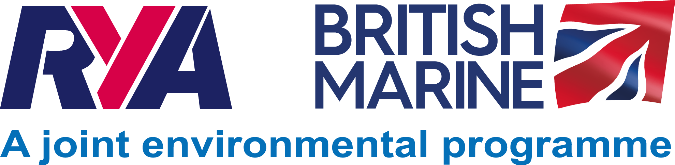 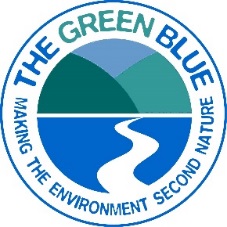 ENVIRONMENTAL CHECKLIST FOR CLUBS/CENTRES  Additional Club/Centre Comments:CLUB/CENTRE NAMECOMPLETED BYDATECHECKLISTYES/NOADDITIONAL INFOSHORT TERMLONG TERMLEADERSHIPDoes your club have an appointed Sustainability Officer (SO)?To sit on the committee and co-ordinate actions for sustainability, and to pass on information to future SOs. This is key to ensuring environmental sustainability is actioned and reviewed each year and progress maintained.LEADERSHIPIs there a Sustainability Working Group? This can involve different members/staff – instructors, younger to new and older members. This group can work together to review this environmental checklist and develop an Environmental Action Plan and Policy for your club/centre.ENVIRONMENTAL POLICY & ACTION PLANDo you have an Environmental Policy? This is a list of environmental best practice your club/centre and its members, visitors and staff will adhere to. Download our supporting documents: Guide to Writing an Environmental Policy Example Environmental Policy ENVIRONMENTAL POLICY & ACTION PLANIs the Environmental Policy communicated to members/customers/staff? Display at your site, on your website and announce through your communication channels e.g. newsletters, email, social mediaENVIRONMENTAL POLICY & ACTION PLANIs there an Environmental Action Plan for your club/centre?This plan sets out specific actions needed to meet the aims in your Environmental Policy, who will be responsible for implementing each action and target deadlines. Many of these actions can be sourced from this environmental checklist and using the far-right columns sorted into those that can be achieved in the short term and longer term.Download our ‘How to Develop an Environmental Action Plan’AWARENESS RAISINGDo you follow @TheGreenBlue on social media (Twitter, Facebook and Instagram)? This will help you to share posts providing info, advise and environmental best practice amongst your members or customers.AWARENESS RAISINGDo you use The Green Blue’s (TGBs) sustainable boating Info-graphics? These can be used as social media posts or inserted into member/customer newsletters throughout the year?AWARENESS RAISINGAre there TGB Awareness Posters on display at your club/centre?AWARENESS RAISINGAre TGBs sustainable boating guides on display, handed out to members in membership packs or/and provided to students on RYA courses you deliver?AWARENESS RAISINGIs there an environmental sustainability section on your website? This can be used to communicate and inform members, potential members, visitors and customers of:The clubs commitment to minimising its environmental impacts (through a statement and Environmental Policy)Communicate key environmental information and best practice.AWARENESS RAISINGDoes your website reference The Green Blue programme? This will demonstrate support for The Green Blue (TGB) and help raise awareness of freely available information, advice and resources to your customers/members.To add TGB to your website contact info@thegreenblue.org.uk for a logo and intro description.AWARENESS RAISINGDo your RYA instructors pass on environmental knowledge and best practice to students on courses?The Green Blue provides sustainable boating Instructor Resources. AWARENESS RAISINGDo you run any sustainable boating activities with young boaters? The Green Blue has a selection of Educational Activities.AWARENESS RAISINGDo you arrange and promote environmental talks and webinars to your members/customers? These could be delivered by local experts, Wildlife Trust, National Trust, The Green Blue etc.ENERGY CONSERVATIONDoes the club/centre have a ‘green energy’ provider? This is a provider that sources energy from renewable energy e.g. solar and wind. It is even better to choose a provider that invests in renewable energy as well.ENERGY CONSERVATIONIs an energy monitor used to record energy use and cost?ENERGY CONSERVATIONIs there a thermostat to control heating? Check your settings. It is recommended to set this at 21oC or less.ENERGY CONSERVATIONAre energy saving light bulbs used? LED lights use 80% less energy than regular light bulbs.ENERGY CONSERVATIONAre any of the lights triggered by motion sensors?ENERGY CONSERVATIONIs equipment switched off when not in use?ENERGY CONSERVATIONAre the windows double glazed?ENERGY CONSERVATIONDoes the club/centre have its own renewable energy? E.g. solar panels or wind turbines.ENERGY CONSERVATIONIs the roof insulated to minimise loss of heat?ENERGY CONSERVATIONIs there lagging on pipework where possible?ENERGY CONSERVATIONIs there draught proofing? For doors and windowsWATER CONSERVATION[INSIDE BUILDINGS]Do taps and showers have push buttons (or self-closing taps) that stop automatically?WATER CONSERVATION[INSIDE BUILDINGS]Do the toilets have dual flush buttons or cistern displacement devices to reduce the amount of water per flush? WATER CONSERVATION[INSIDE BUILDINGS]Is there any signage recommending people to reduce their water use? E.g. take shorter showers to save hot water or remove wetsuits before showering to save water.WATER CONSERVATION[OUTSIDE BUILDINGS]Are hose pipes fitted with trigger nozzles, or similar, to save water?WATER CONSERVATION[OUTSIDE BUILDINGS]Are rainwater drains marked to inform members, staff and visitors that only clean water should enter them? WATER CONSERVATION[OUTSIDE BUILDINGS]Does the club have a rainwater harvester? Can be used to wash boats, equipment and clothing to save water and costs.WASTE MANAGEMENT[Reduce, Reuse and Recycle]Do you recycle any waste?   E.g. glass, paper/cardboard, tins, plastic containers etc.WASTE MANAGEMENT[Reduce, Reuse and Recycle]Are there separate bins on site for your different waste streams? E.g. hazardous/special waste, recyclables and general wasteWASTE MANAGEMENT[Reduce, Reuse and Recycle]Are hazardous substances used on site and stored securely in a locked storage area? E.g. paints, fuels, oil, chemical substances. WASTE MANAGEMENT[Reduce, Reuse and Recycle]Does your hazardous waste get collected by a waste contractor or taken to a local recycling centre to be disposed of in hazardous waste bins? WASTE MANAGEMENT[Reduce, Reuse and Recycle]Does Waste Electrical and Electronic Equipment (WEEE) get collected by your waste contractor or is it taken to a local recycling centre? NB: Some items can now be returned to the retailer or producer for recycling.WASTE MANAGEMENT[Reduce, Reuse and Recycle]Are inside and outside waste & recycling bins clearly labelled? This helps make members/customers/staff aware that your site recycles and what it recycles, and also helps minimise items from being put into the incorrect bins.WASTE MANAGEMENT[Reduce, Reuse and Recycle]Are outside bins secure, so nothing blows out/away and prevents wildlife entering?WASTE MANAGEMENT[Reduce, Reuse and Recycle]Are dinghy park and beach cleans organised with members, volunteers, staff and/or local community? CATERINGAre reusable plates, cutlery and cups used instead of one-use plastic/paper versions?CATERINGHas the club/centre eliminated single-use plastics? E.g. plastic drinks bottles from the bar, straws, drink stirrers and food sachets etc.CATERINGIs there a freshwater refill point and is it clearly signposted?This will enable reusable bottles to be refilled onsite.CATERINGAre there vegetarian and vegan food options provided?CATERINGAre carbon intensive meats such as beef and pork minimised?CATERINGIs sustainable seafood provided where possible?CATERINGHas the venue got or considered becoming an accredited outlet such as Food Made Good?HABITAT+ WILDLIFE PROTECTION Does your club/centre operate next to or within a wildlife or environmentally protected area? If so, it is important to find out why it is protected and if there are any management measures in place that your club/centre will need to be aware of.HABITAT+ WILDLIFE PROTECTION Are members, staff and visitors made aware of local wildlife and habitats, and how they can minimise disturbance when undertaking boating activities? E.g. through disseminating The Green Blue’s Green Marine Wildlife Guide for Boaters.HABITAT+ WILDLIFE PROTECTION Does your club enhance biodiversity by creating habitat and encouraging wildlife on site? E.g. planting native trees/shrubs, installing bird boxes etcHABITAT+ WILDLIFE PROTECTION Are boats landed and launched on designated slipways to avoid bank/shoreline erosion or habitat disturbance?HABITAT+ WILDLIFE PROTECTION Are the number and speed of support boats limited, where possible and safe to do so, during boating activities/events? This will help to reduce noise levels, emissions and the amount of wake that can disturb wildlife and erode shoreline habitats.HABITAT+ WILDLIFE PROTECTION Are activities, races and training organised with consideration of wildlife and habitats? For example making sure race courses are away from important nesting, feeding and breeding sites.CLEANING & MAINTENANCEWater Pollution PreventionAre eco-friendly cleaning products used on site? These are products that do not contain harmful chemicals such as chlorine and bleach, or phosphates which can cause algae blooms.Visit the Green Blue Business Directory for more sustainable cleaning products.CLEANING & MAINTENANCEWater Pollution PreventionHow are the slipways cleaned/maintained? It is important to avoid using chemical-based slipway cleaning products and instead opt for power washing to prevent water pollution.ANTIFOUL PAINTSWater Pollution PreventionAre members, staff and customers made aware of and provided with the ‘Protect, Collect Dispose’ antifoul best practice guidance? This guidance covers antifoul application, removal, and disposal of antifoul paint in hazardous waste bins. Hard copy guidance leaflets and posters can be requested using the link above.ANTIFOUL PAINTSWater Pollution PreventionDoes your club/centre’s boatyard policy require members or staff to place a tarpaulin/ground sheet under boats when applying or removing paint? This will help protect the ground and capture any antifoul paint drips, spills or debris.ANTIFOUL PAINTSWater Pollution PreventionHas your club/centre considered providing spare ground sheets (tarpaulin) to lend to members or provide to staff?  This is to protect the ground when undergoing any painting or maintenance.OIL AND FUELWater Pollution PreventionIs oil or fuel stored on site? If yes, try to store at least 10 metres away from the water and any surface water drains in case of a leak or spill.OIL AND FUELWater Pollution PreventionAre oil and fuel containers sealed and secured in a locked storage area?OIL AND FUELWater Pollution PreventionDoes your club have a clearly labelled and positioned ‘Spill Kit’? This should have instructions for use and be in the oil and fuel storage area in case of an accidental spill.OIL AND FUELWater Pollution PreventionAre any spill prevention devices used to catch and clean up drips/ spills when refuelling, for example, funnels, siphon, fuel collar, SuperSpout etc.  OIL AND FUELWater Pollution PreventionSafety/support boats: Are they regularly checked for any leaks inside the boat or on the ground or around the engine/outboard?BIOSECURITYMeasures your club can put in place to prevent the introduction and spread of harmful invasive animal and plant species in and around UK waters.Is your club committee aware of aquatic Invasive Non-Native Species (INNS)? INNS are the 5th largest threat to biodiversity globally and in the UK.Visit The Green Blue’s Biosecurity info & advice for clubs/centres.BIOSECURITYMeasures your club can put in place to prevent the introduction and spread of harmful invasive animal and plant species in and around UK waters.Is your club committee aware of the government campaign: ‘Check Clean Dry’? This campaign focuses on biosecurity awareness and best practice to prevent the introduction and spread of aquatic INNS into and around our UK waters.BIOSECURITYMeasures your club can put in place to prevent the introduction and spread of harmful invasive animal and plant species in and around UK waters.Does your club/centre have any Biosecurity Measures already in place? This includes facilities to enable boats, equipment and clothing to be washed with clean tap water to remove INNS before leaving your site.BIOSECURITYMeasures your club can put in place to prevent the introduction and spread of harmful invasive animal and plant species in and around UK waters.If your site has biosecurity facilities, such as a boat wash down area, are they signposted clearly using CCD outdoor signage?BIOSECURITYMeasures your club can put in place to prevent the introduction and spread of harmful invasive animal and plant species in and around UK waters.Does the club/centre raise awareness of Check Clean Dry/ biosecurity guidance to members, visitors, staff and customers? For example through events, training sessions, your website, newsletters and social media posts, as well as displaying Check Clean Dry (CCD) posters on site.BIOSECURITYMeasures your club can put in place to prevent the introduction and spread of harmful invasive animal and plant species in and around UK waters.Do your club/centre owned boats go through the Check, Clean Dry procedure before being transported to another water body and before returning to your site? BIOSECURITYMeasures your club can put in place to prevent the introduction and spread of harmful invasive animal and plant species in and around UK waters.Are visitors asked to CCD their boat, equipment, and gear before arriving at your site? BIOSECURITYMeasures your club can put in place to prevent the introduction and spread of harmful invasive animal and plant species in and around UK waters.If you run on water events, does your club/centre put in place biosecurity measures/facilities and communicate CCD procedures to participants? This is important for visitors who are likely to be bringing boats, equipment and gear from other water bodies. See the  RYA Sustainable Event Toolkit for more specifics on implementing biosecurity at your events.